Fig. 1S. Haplotype networks based on both best scoring MP phylogenies indicating Australian (blue), European (orange). Historical Split herbarium samples are indicated with an asterisk. The size of the circles is proportional to the amount of individuals of that haplotype. The number specifies the haplotype. Localities are indicated on the network (WA: West Australia, NSW: New South Wales, VIC: Victoria, SA: South Australia, MOR: Morocco, POR: Portugal, AZ: Azores, MAD: Madeira, SPA: Spain, CI: Canary Islands,  CRO: Croatia, UK: United Kingdom, FR: France)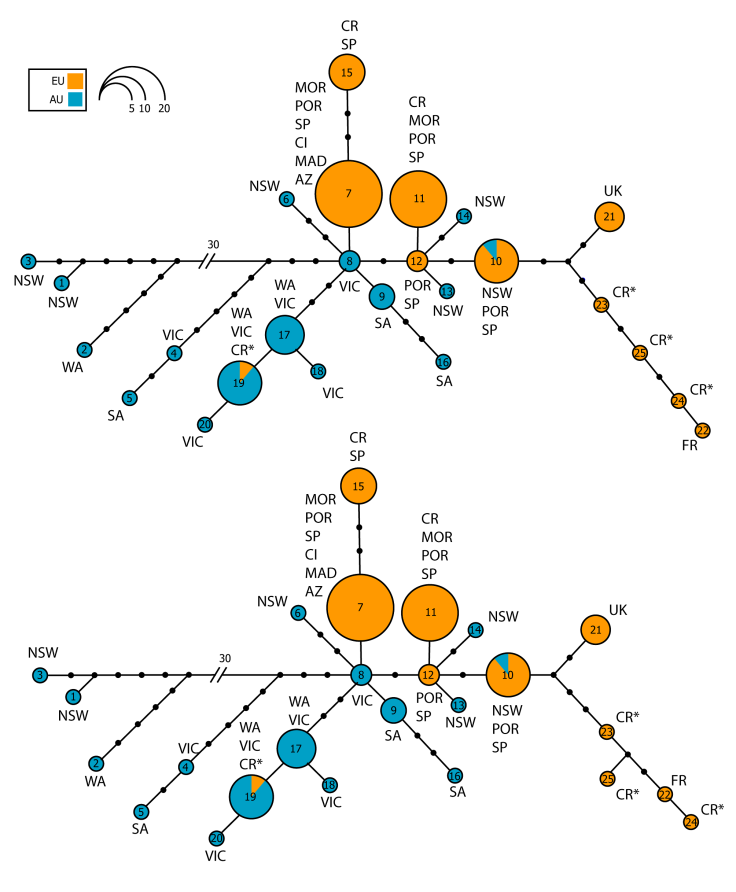 Table 1S. Specimen table employed for phylogenetic inference, indicating accession numbers par phylogenetic marker.Table 2S. Links to photographical evidence of D. cyanoloma occurrencesTaxonLSUcox1cox3nad1psbArbcLCanistrocarpus cervicornis GU290229 LN871906GQ425184GQ466069DQ472047Canistrocarpus cervicornis TCn4HV619D192TZ0714CHV711Canistrocarpus cervicornis 1245 nt606 nt729 nt883 nt1449 ntCanistrocarpus crispatus GQ425150GQ425137GQ425146GQ425176GU265787GQ425119Canistrocarpus crispatus HV721ODC1444ODC1444ODC1444ODC1545HV721Canistrocarpus crispatus 1224 nt610 nt648 nt734 nt882 nt1374 ntDictyota acutiloba DQ472111GU290238GU290242GU290247EU395602DQ472056Dictyota acutiloba ODC888ODC888ODC888ODC888ODC888ODC888Dictyota acutiloba 1200 nt605 nt276 nt743 nt867 nt1162 ntDictyota adnataGQ425154GQ425134 LN871907GQ425178GU265788GQ425106Dictyota adnataODC1485SD712204ODC1485ODC1485SD712204SD712204Dictyota adnata1115 nt548 nt647 nt714 nt883 nt1234 ntDictyota bartayresianaGQ425153GQ425129 LN871908GQ425183GQ466071GQ425107Dictyota bartayresianaDR7DR7ODC1513ODC1513TZ0802CODC1588Dictyota bartayresiana1117 nt617 nt642 nt741 nt884 nt1280 ntDictyota canaliculataGQ425167GQ425132 LN871909GQ425177GQ425190GQ425108Dictyota canaliculataSD712709ODC1477ODC1477ODC1477ODC1477SD712709Dictyota canaliculata1135 nt642 nt652 nt733 nt824 nt1284 ntDictyota ceylanicaGQ425152GQ425122GQ425145GQ425175EU395607DQ472067Dictyota ceylanicaHV214aHV214aODC1442ODC1442HV214aHV214aDictyota ceylanica1218 nt621 nt660 nt709 nt870 nt1461 ntDictyota ciliolataGQ425156GQ425124GQ425173GQ425192GQ425109Dictyota ciliolataD191HV632D191D395D191Dictyota ciliolata1241 nt626 nt744 nt883 nt1466 ntDictyota coriaceaDQ472109GU290234 LN871910GU290251AY422612DQ472054Dictyota coriaceaCSUF003CSUF003HV1940CSUF003WJ3CSUF003Dictyota coriacea1231 nt621 nt649 nt739 nt961 nt1223 ntDictyota crenulataGU290231 LN871961 LN871911GU290252GU265782GU290253Dictyota crenulataHV1074MX0208MX0208HV1074HV1074HV1074Dictyota crenulata1046 nt590 nt646 nt733 nt871 nt1280 ntDictyota cymatophilaGQ425162GQ425128 LN871912GQ425179GQ425193GQ425111Dictyota cymatophilaD397D406D306D403D306D397Dictyota cymatophila1039 nt622 nt646 nt743 nt884 nt1136 ntDictyota dichotomaGQ425155GQ425131AY500368AY500368GU265784DQ472051Dictyota dichotomaD190ODC1055GenBankGenbankODC1689ODC1027Dictyota dichotoma1230 nt649 nt668 nt836 nt961 nt1453 ntDictyota fasciolaGQ425166GQ425133GQ425143GQ425172FJ869847GQ425110Dictyota fasciolaODC1057ODC1065ODC1065ODC1065ODC1066ODC1065Dictyota fasciola1213 nt641 nt656 nt738 nt883 nt1291 ntDictyota friabilisDQ472120GU290237GU290244GU290249GU265786DQ472064Dictyota friabilisODC898DML67250ODC898ODC898HV153HV153Dictyota friabilis1193 nt540 nt655 nt738 nt864 nt1424 ntDictyota hamiferaDQ472110GQ425123GQ425141GQ425169GQ425213GQ425112Dictyota hamiferaHV222HV222HV222HV222HV222DML67438Dictyota hamifera1220 nt618 nt656 nt701 nt869 nt1266 ntDictyota implexaGQ425163GQ425135GQ425140GQ425168GQ466076GQ425116Dictyota implexaODC1238FS271LLGO249LLGO300ODC1238Kooistra1Dictyota implexa1242 nt644 nt660 nt741 nt886 nt1471 ntDictyota intermediaGQ425165GQ425127 LN871913 LN871928EU395615DQ472086Dictyota intermediaTC1TC1TC1TC1TC1TC1Dictyota intermedia882 nt607 nt515 nt716nt879 nt1207 ntDictyota kunthiiGU290231GU290237GU290245GU290250EU395618DQ472057Dictyota kunthiiD104D102D102D102D102D102Dictyota kunthii1217 nt598 nt623 nt739 nt867 nt1253 ntDictyota liturataGQ425159 LN871962GQ425144GQ425174GQ466075GQ425113Dictyota liturataKZN2282MAD0142HEC15721HEC15721HEC15816Sole1Dictyota liturata1314 nt606 nt537 nt736 nt889 nt1441 ntDictyota mediterraneaGU290233GU290236GU290241GU290246GU265785GU290254Dictyota mediterraneaSGAD1116SGAD1116LLGO313LLGO224D653D595Dictyota mediterranea1251 nt641 nt663 nt747 nt876 nt1247 ntDictyota mertensiiGQ425158GQ425130 LN871914GQ425180GQ425215GQ425114Dictyota mertensiiHV911DR31HV911DR31DR31DR32Dictyota mertensii1211 nt607 nt587 nt724 nt834 nt1096 ntDictyota pinnatifidaGQ425157GQ425126GQ425142GQ425171EU395612GQ425115Dictyota pinnatifidaCLO31302HV902HV932HV932HV902Sole3Dictyota pinnatifida1212 nt611 nt619 nt745 nt880 nt1452 ntDictyota rigidaGU290232GQ425138 LN871915GQ425181GQ466077GQ425117Dictyota rigidaODC1623ODC1657ODC1623ODC1657ODC1657ODC1623Dictyota rigida1137 nt605 nt648 nt727 nt873 nt1280 ntDictyota sandvicensisDQ472118GU290239GU290241GU290248GU265783DQ472063Dictyota sandvicensisODC896ODC889ODC889ODC889ODC889ODC896Dictyota sandvicensis1198 nt604 nt404 nt724 nt867 nt1371 ntDictyota spiralisGQ425161GU290235 LN871916 LN871929GQ466078DQ472074Dictyota spiralisODC1225ODC1071ODC1225ODC1225HEC15815ODC1029Dictyota spiralis1209 nt641 nt651 nt735 nt889 nt1489 ntDilophus fastigiatusDQ472123GQ425125GQ425170EU395614DQ472068Dilophus fastigiatusD96D96D96D96D96Dilophus fastigiatus1198 nt529 nt753 nt867 nt1448 ntRugulopteryx okamuraeGQ425149GQ425120GQ425147GQ425185AY748322AB096888Rugulopteryx okamuraeD194FS280FS280FS280D194D194Rugulopteryx okamurae1145 nt612 nt662 nt746 nt879 nt1017 ntScoresbyella profunda LN871870GQ425121GQ425148GQ425186EU395620 LN871950Scoresbyella profundaDIC44DIC44DIC44DIC44DIC44DIC44Scoresbyella profunda607 nt607 nt518 nt498 nt867 nt1316 ntDictyota cyanolomaJQ061094JQ061101 LN871918JQ061114GU255591JQ061123Dictyota cyanolomaD544D544D544D544D1567D544Dictyota cyanoloma1020 nt600 nt?? Ana734 nt842 nt1284 ntDictyota sp8 LN871872 LN871964 LN871920 LN871931 LN871941 LN871952Dictyota sp8HV2563HV2563HV2563HV2563HV2563HV2563Dictyota sp81039 nt545 nt660 nt778 nt907 nt1316 ntDictyota stoloniferaGQ425160GQ425139 LN871917 LN871938 LN871949DQ472072Dictyota stoloniferaTZ0488TZ0488TZ0488TZ0488TZ0488HV819Dictyota stolonifera835 nt598 nt641 nt731 nt882 nt1187 ntDictyota diemensis LN871873 LN871965 LN871921 LN871932 LN871942 LN871953Dictyota diemensisLT108LT108LT108LT108LT108LT108Dictyota diemensis1004 nt623 nt639 nt698 nt969 nt1151 ntDictyota dichotoma3 LN871874 LN871966 LN871922 LN871933 LN871943 LN871954Dictyota dichotoma3HV2522HV2522HV2522HV2522HV2522HV2522Dictyota dichotoma31187 nt391 nt639 nt710 nt969 nt1113 ntDictyota sp7LN871875 LN871967 LN871923 LN871934 LN871944DQ472066Dictyota sp7KZN2308KZN2308KZN2308KZN2308KZN2308KZN2308Dictyota sp71099 nt603 nt613 nt726 nt871 nt1193 ntDictyota sp3 LN871876 LN871968 LN871924 LN871935 LN871945 LN871956Dictyota sp3HEC15817HEC15817HEC15817HEC15817HEC15817HEC15817Dictyota sp3577 nt607 nt648 nt724 nt743 nt1167 ntDictyota sp21 LN871877 LN871969 LN871925 LN871936 LN871946 LN871957Dictyota sp21MX360MX360MX360MX360MX360MX360Dictyota sp21562 nt605 nt651 nt645 nt842 nt1097 ntDictyota koreana LN871878 LN871926 LN871937 LN871947 LN871958Dictyota koreanaHV1894HV1894HV1894HV1894HV1894Dictyota koreana594 nt650 nt724 nt969 nt753 ntDictyota alternifida LN871879 LN871970 LN871927 LN871939 LN871948 LN871959Dictyota alternifidaLT0051LT0051LT0051LT0051LT0051LT0051Dictyota alternifida634 nt493 nt650 nt689 nt969 nt753 ntRegionlinkobservatorGreecehttp://algae-group.blogspot.be/2013_03_01_archive.htmlFrithjof C. KüpperSicilyhttp://www.seaphoto.it/db/it/portfolio/archivio-foto/category/3-algheFerdinando Meli